Modelo para Posicionamento Prona na Unidade de terapia Intensiva 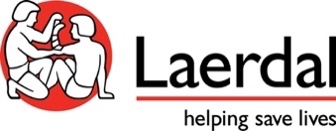 CampoTextoTítuloCovid-19 Parte 3: Procedimento de Pronação de paciente em Ventilação Mecânica SubtítuloCuidado respiratório avançadoPublicado porLaerdal MedicalGuia de Visão GeralTipo de simuladorSimMan3GTempo de simulação25 minutosTempo de Debriefing 40 minutosNívelAvançadoTipo de pacienteAdultoPúblico alvoProfissionais de saúde da Unidade de Terapia Intensiva ResumoEsse cenário apresenta um homem de 71 anos com diagnóstico de Covid-19, que foi triado pelo Departamento de Emergência e transferido para a Unidade de Terapia Intensiva em um box de isolamento há dois dias.Os participantes devem seguir protocolos de isolamento, incluindo EPI para precaução de contato. Eles devem avaliar o status de saturação do paciente, discutir o tratamento respiratório adequado e reconhecer a necessidade de virar o paciente para posição prona. Os participantes devem delegar funções, utilizar a comunicação em alça fechada e virar com sucesso o paciente sedado e imobilizado em um único movimento.OBSERVAÇÃO: este cenário contém um caminho alternativo, opcional, com uma extubação acidental do paciente enquanto viram o mesmo para a posição prona. Os participantes devem, então, reconhecer a emergência do incidente involuntário e agir imediatamente, revertendo o paciente para a posição supina, aplicar pressão cricoide, reintubar o paciente e reconectar o ventilador.Objetivos de Aprendizagem  Aplicar as precauções padrão de acordo com o diagnóstico presumido, incluindo EPI apropriadoRealizar a avaliação primária de um paciente com infecção respiratória por Covid-19 (IRAG).Perceber a necessidade de virar o paciente em posição pronaVerificar sedação e paralisia antes de mudar de posição do pacienteDelegar funções e comunicar-se com os membros da equipe para mover o paciente num movimento únicoRealizar a rotação do paciente sedado e paralisado enquanto estiver no ventiladorRetirar o EPI de acordo com o procedimentoInformação EducacionalA Ingmar medical criou uma Base de Conhecimento sobre Covid-19 em seu site com fácil acesso a material educacional. Aqui, os usuários podem se inscrever em seminários on-line sob demanda, realizando simulações com ventilação mecânica. No link para recursos externos, você pode acessar os links para os artigos mais recentes sobre o tratamento Covid-19, bem como vídeos sobre como executar a simulação com uma ampla gama de fabricantes de ventiladores.Encontre aqui a base de conhecimento Covid-19: https://www.ingmarmed.com/covid19/Leituras complementaresInfection prevention and control during health care whennovel coronavirus (nCoV) infection is suspected. Interim Guidance, World Health Organization 25 January 2020, WHO/2019-nCoV/IPC/v2020.2: https://www.who.int/publications-detail/infection-prevention-and-control-during-health-care-when-novel-coronavirus-(ncov)-infection-is-suspected-20200125Intensive care nurses’ perceptions of simulation-based team training for building patient safety in intensive care: A descriptive qualitative study, In Intensive and Critical Care Nursing, Vol. 34, issue 4, August 2014, pp 179-187, attained from https://www.doi.org/10.1016/j.iccn.2014.03.002 COVID-19 Knowledge Base on Ingmar Medical website: https://www.ingmarmed.com/covid19/Imagem do CenárioPendenteVídeo do CenárioN/APor que usar esse cenário?Várias publicações das diretrizes da CoVid-19 sugerem que o posicionamento em decúbito ventral pode ser uma técnica avançada de ventilação bem-sucedida para pacientes com CoVid-19. O cenário foi projetado para garantir que toda a equipe pudesse praticar a pronação de um simulador ventilado, antes de concluir isso com pacientes reais do Covid-19 em sua Unidade de Terapia Intensiva.Síntese do PreparoLocalUnidade de Terapia Intensiva (UTI)Participantes1-2 profissionais da saúde5 participantes para completar uma equipe de 7 pessoas para virar um paciente sedado e imobilizado1 observador1 instrutor para executar o cenário1 facilitador para liderar a sessão de esclarecimentoCaminho alternativo com extubação acidental:Assistente de cenário para acidentalmente extubar durante o procedimento de virar o paciente em posição pronaLista de Equipamentos Equipamentos MédicosÁlcool gelAparelho para medir pressãoCapnômetroEletrodos e cabos de ECG Kit de intubação endotraquealMateriais para Acesso Venoso PeriféricoMáscaras faciais (N95 com respirador) Bombas de Infusão e suportes de soroVentilador de circuito fechado (longo-prazo)??Oxímetro com probe, equipamento de proteção individual para todos os participantes (avental de manga longa, descartável, touca, óculos de proteção ou  protetor facial (face shield) e luvas de procedimento). EstetoscópioExtensor de aspiraçãoTermômetroEquipamento de precaução coletivaTraqueias para o ventiladorDispositivos para terapia endovenosaLinha arterialLinha de acesso venoso central Sonda Vesical de DemoraSonda nasogástrica com extensor para tubo coletorBolsa válvula máscaraSuporteAvental do pacienteCama hospitalar com rodasVentiladorMedicaçõesBrometo de IpratrópioAntibióticos EVMidazolamMorfinaSoro fisiológicoPropofolCloreto de SuxametônioBrometo de VecurônioPreparação e AjustesColoque o simulador deitado em uma cama hospitalar, aplique umidade no lábio superior e na testa para simular a transpiraçãoIntubar o simulador e conectar a linha central, linha arterial e SVD com as linhas rotuladas ao lado da camaConecte a tubulação ao ASL 5000 Lung Solution e ao ventilador localInformações importantesCaminho opcional: extubação acidentalInstruções para o assistente de cenário aliado:Nesse cenário, você fará parte de uma equipe que deve coordenar e virar um paciente intubado, sedado e imobilizado da posição supina para a prona enquanto estiver conectado a um ventilador. Certifique-se de estar posicionado na cabeceira do paciente para o procedimento. Durante o movimento de virada do mesmo mexa no tubo o mais invisível possível para simular uma extubação acidental. Você deve verbalizar o acidente de extubação, mas deixar a tomada de decisão e a delegação de tarefas de emergência aos participantes do treinamento.Cartão do PacienteN/AManequins de TreinamentoFamília SimMan 3G Dispositivos de SimulaçãoLLEAPModo de simulaçãoModo AutomáticoEquipamentos adicionais de simulaçãoMonitor do paciente, Sensor de SpO2, ALS 5000 Lung SolutionGuia da SimulaçãoBrief do AlunoO brief do aluno deve ser lido em voz alta antes de começar a simulação.Unidade de terapia intensiva20:00 horasTurno da tarde - Dia 2Situação: seu paciente, Antonie Debuzzy, masculino, 71 anos o qual foi diagnosticado com Covid-19 há dois dias atrás. O paciente foi transferido para a Unidade de Terapia Intensiva e tem sido sedado e imobilizado para melhorar a ventilação. Na última hora, o paciente tem piorado e a equipe está considerando proná-lo. História previa: o paciente tem história previa de Diabetes insulino não-requerente e doença renal crônica. Avaliação:  Neurológica: paciente sedado e foi administrado Vecurônio 1 hora atrás, PEARL 3+, TOF (Sequência de Quatro - SDQ) 2/4.Cardiovascular: o paciente está taquicardíaco, hipotenso, febril (39C), palidez periférica, PVC de 8 mmHg.Respiratório: TOT 7.5 cm 22 cm nos lábios, Volume Controlado-AC, FR (ventilada) 20 rpm, Volume corrente alvo e 420 mL, PEEP 10 cmH20, Limite de sensibilidade (Trigger) 3L, algumas secreções quando aspirado. Gastrointestinal: alimentação nasogástrica interrompida e aberta em frasco para drenagem, sons intestinais presentes.  Renal: SVD drenando 40 mL/h e terapia intravenosa a 42mL/h. Pele: sem úlcera de pressão, todos os cateteres seguros e inseridos ha dois.Recomendação: Por favor, vá e avalie o paciente realizando intervenções para melhorar o padrão ventilatório do mesmo.  Foto do pacienteN/ADados do PacienteNome: Antoine DebuzzyGênero: MasculinoIdade: 71 anosPeso: 83 kgAltura: 175 cmAlergias: desconheceImunizações: Vacina da Influenza anualmenteSinais Vitais IniciaisIniciais •	ECG: Sinusal com ESV ocasional •	FC: 140 bpm •	FR: 0 mpm•	PA: 118/70 mmHg•	SpO2: 88%EtCO2: 51 mmHg•	Temperatura: 39 oCHistória médicaHistórico médicoDiabetes 2, doença renal crônicaHistórico médico recenteO paciente ficou resfriado há 7 dias com febre, dor de garganta, espirros e fadiga crescente. Há dois dias, seu filho disse que havia sido testado positivo para o Covid-19, depois de retornar de uma viagem de negócios em uma área endêmica do Covid-19. O paciente se encontrou com o filho há 11 dias.História SocialMotorista de ônibus aposentado há 8 anos, casado, com 2 filhos adultos, fuma 4-6 cigarros por dia. Ele costumava beber álcool diariamente até ter um diagnóstico de diabetes tipo 2 há sete anos e doença renal crônica há 10 anos. Ativo na sociedade local de AA.Achados clínicosSedado e imobilizadoSudoréticoDiagnósticosRaio-X de TóraxRaio-X disponível no monitor do pacienteLaboratórioSwab para Covid-19: positivoAnálise da gasometria arterial:No início da simulação:pH 7,11, PaCO2: 70 mmHg, PaO2: 55 mmHg, HCO3-: 22 mEq / LO paciente está piorando:pH 7,10, PaCO2: 72 mmHg, PaO2: 47 mmHg, HCO3-: 22 mEq / LLogo após o paciente virar para a posição prona:pH 7,10, PaCO2: 72 mmHg, PaO2: 46 mmHg, HCO3-: 22 mEq / LPaciente em repouso após virar para a posição prona:pH 7,21, PaCO2: 60 mmHg, PaO2: 55 mmHg, HCO3-: 24 mEq / LOrdens dos ProfissionaisN/AIntervenções esperadasMontar e preparar equipamentosVestir o EPI de acordo com o procedimento e diretrizes do Ministério da Saúde para infecções respiratórias agudas (IRA)identificar pacienteRealizar anamnese primária, incluindo oxigenoterapiaAvaliar a infusão de solução salina Melhorar o suporte de ventilação com estratégias de ventilaçãoGarantir que o paciente esteja sedado e imobilizadoDiscutir a mudança na condição do paciente com os profissionais da saúdeDelegar funções para virar o paciente para posição pronaVirar com sucesso o paciente para a posição pronaDescartar com segurança o equipamento utilizadoDesparamentar os EPIs de acordo com o procedimentoFinal alternativo opcional:               o   Extubação acidental do paciente durante a viradao   Retorne o paciente para a posição supinao   Aplicar pressão cricoideo   Reintubar pacienteo   Reconectar a tubulação               o   Reconectar o ventiladorInstrumentos de AvaliaçãoEste cenário contém pontuações que permitem uma avaliação somativa dos participantes. A pontuação é baseada nos principais eventos que devem ser registrados durante a simulação. A pontuação é apresentada em um cartão de pontuação separado no Session Viewer, na guia Desempenho.Informações para o operador (acordos)Simulação em execução com o ASL 5000 Lung SolutionEste cenário requer um plug-in adicional para o LLEAP para ser executado corretamente. Por favor, encontre abaixo um guia para instalar o plugin para o LLEAP:(Juntar anexo)Informações sobre o registro de EPIEsta simulação é uma sessão de treinamento em equipe. Todos os participantes devem aplicar EPI adequados. Se um dos participantes não aplicar um dos itens de equipamento de EPI necessários, esse item não deverá ser registrado, mesmo que o restante dos participantes utilizem o equipamento de EPI. É uma premissa básica que a equipe se ajude e garanta que todos os participantes tenham vestido o EPI seguindo o protocolo.Via alternativa com extubação acidentalEsse cenário contém um meio alternativo opcional, com extubação acidental do paciente enquanto é virado para a posição prona. Se o facilitador optar por treinar objetivos de aprendizado adicionais para lidar com esse incidente não intencional, será adicionado um caminho extra na programação da fase 2, na categoria de evento "Tratamento". Um assistente de cenário treinado extubar o paciente durante o movimento do paciente para a posição prona. Escolha o evento “Rota opcional: paciente acidentalmente extubado” para entrar no caminho da extubação.Imagem de progressão do cenárioN/ATítulo da imagem de progressão do cenárioN/ADescrição da imagem de progressão do cenárioN/AAnexo de Progressão de CenárioN/AAba do DebriefPergunta de Reflexão GuiadaEssas questões de reflexão orientada são organizadas pelo método de reunir-analisar-resumir (RAR). As perguntas são apresentadas para sugerir tópicos que podem inspirar a conversa do Debriefing.Reunir InformaçõesQuais são suas reações a esta simulação? Quais são suas outras reações iniciais?Um de vocês descreveria os eventos da sua perspectiva?Na sua perspectiva, quais foram os principais problemas com os quais você teve que lidar?AnáliseDescreva as características dos sinais vitais para infecções por vírus respiratórios. Quais características foram aplicáveis ​​neste caso?Como o paciente estava ventilando no início do cenário?Quais etapas você executou para melhorar a ventilação?Quais foram suas considerações sobre o aumento da sedação?Houve alguma preocupação em relação a complicações de levar o paciente à posição prona?Como foi sua cooperação dentro da equipe ao virar o paciente?Qual comunicação interprofissional você realizou?Como você garantiu as precauções de segurança antes, durante e após o encontro com o paciente?Caminho alternativo: Descreva o que aconteceu quando você estava prestes a virar o paciente.Que decisão você tomou em relação ao incidente de emergência?Como você delegou tarefas?Quais foram suas considerações para o paciente após o incidente de extubação?ResumoQuais são os pontos chave desta simulação?O que você gostaria de fazer de diferente da próxima vez em uma situação semelhante?Quais são as suas principais mensagens para levar para casa?Anexo da Guia de Reflexão N/AConsiderações do CasoA equipe aplicar as  precauções para controle de infecção de rotina (ou seja, precauções padrão) para todos os pacientes. Além disso, é de extrema importância aplicar sempre as precauções padrão, incluindo, entre outras:• Higiene das mãos• Higiene respiratória• EPI de acordo com o risco• Práticas seguras de injeção, gerenciamento de objetos cortantes • Manuseio, limpeza e desinfecção segura do equipamento de atendimento ao paciente• Limpeza AmbientalA equipe deve lidar com ventilação mecânica para o paciente gravemente doente.Imagens das Considerações do CasoN/AConsiderações do Caso Descrição das ImagensN/AAnexos das Considerações do CasoN/AArquivos e anexosDetalhes da PublicaçãoNúmero de versão1.0Data de Publicação 17/3 2020Nota de LançamentoN/ACo-desenvolvedor 1Ingmar MedicalCo-desenvolvedor 2N/AAviso LegalN/ACréditosContribuição e revisão por Ingmar MedicalJessica Dietz, MS, RRT-ACCS Clinical Educator  
Justina Gerard, MBA, RRT Clinical Educator AgradecimentosPeter Xu, RT Sir Run Run Shaw Hospital, the affiliated hospital of Zhejiang Medical University, Wubei, ChinaFonte de informações de Raios-XCase courtesy of Dr Derek Smith: https://radiopaedia.org from the case: https://radiopaedia.org/cases/7525Configuração do CenárioDisciplinas de TreinamentoNível EducacionalEspecialidades MédicasEspecialidades de enfermagemCurso de EnfermagemSistema Corpóreox  Circulatório ☐  Digestivo ☐  Endócrino ☐ Hematopoiético ☐  Imune/linfático ☐  Tegumentar☐  Muscular ☐  Nervoso ☐  Renal/Urinário ☐  Reprodutivo  x  Respiratório ☐ Esquelético Tipo de avaliação (sumativo/formativo)Uso público, gratuitoSim